PoríferosCaracterísticas  generalesSon animales marinos, que viven fijos e inmóviles en el fondo del mar. Uno de los más conocidos es la esponja de baño, cuyas características principales son:Tiene forma de bola. Su exterior es gelatinoso y de color violáceo.Está llena de pequeños orificios, llamados poros inhalantes, por donde entra el agua a su interior.También tiene otros orificios, por los que sale el agua, llamados ósculos.El esqueleto está formado por una sustancia córnea y elástica, llamada espongina, que es lo que se utiliza para el baño.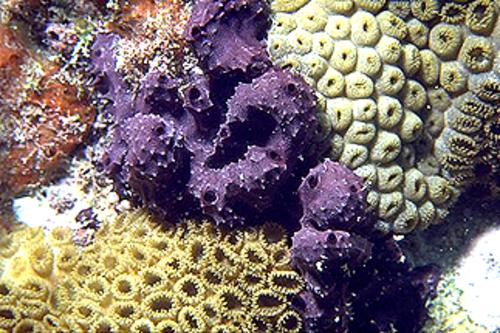 